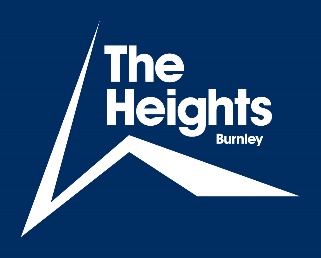 It is important that all documents (including the Boxall Profile) are completed. Copy of attendance record  Up to date curriculum information (including coursework) Exclusion history with reasons Copies of EP reports, medical reports and information from other agencies.  Copy of EHCP if appropriate Copy of TAF plans and contact details of lead professional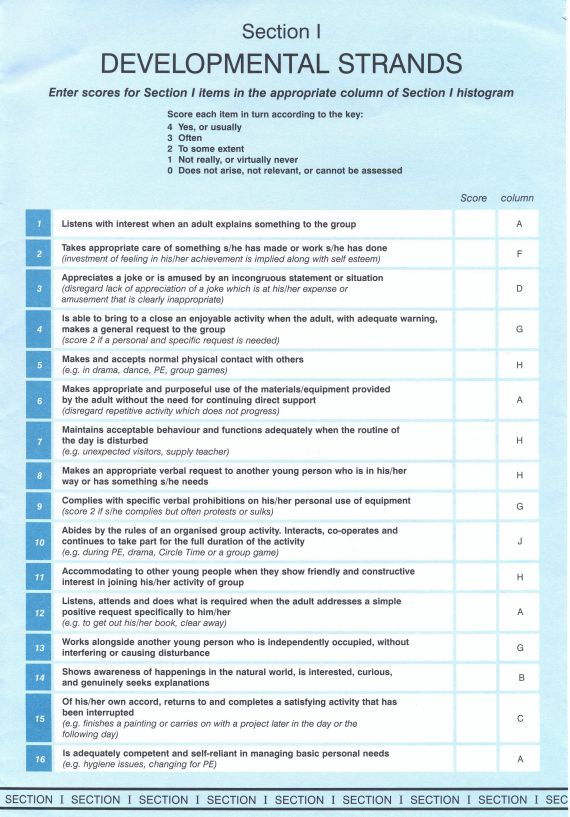 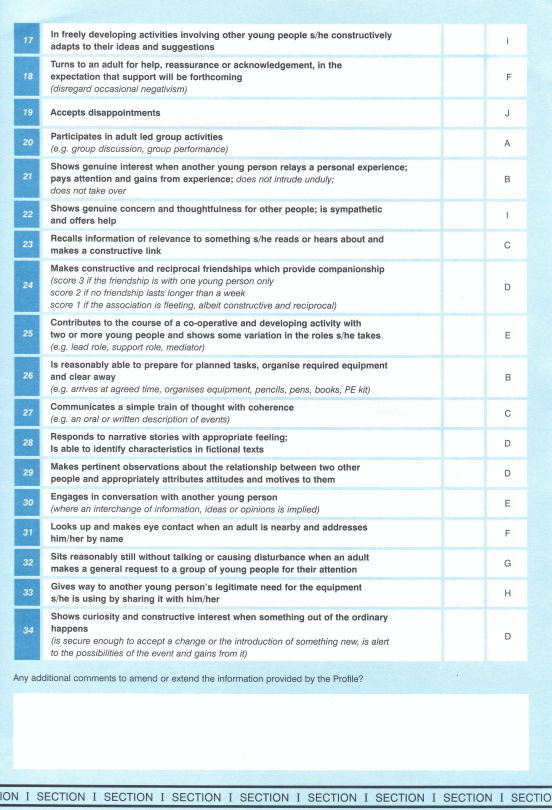 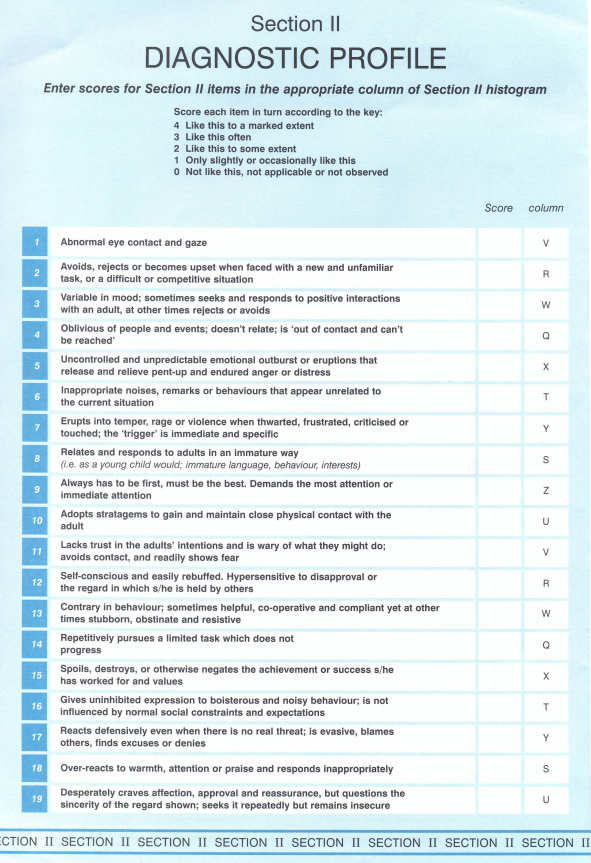 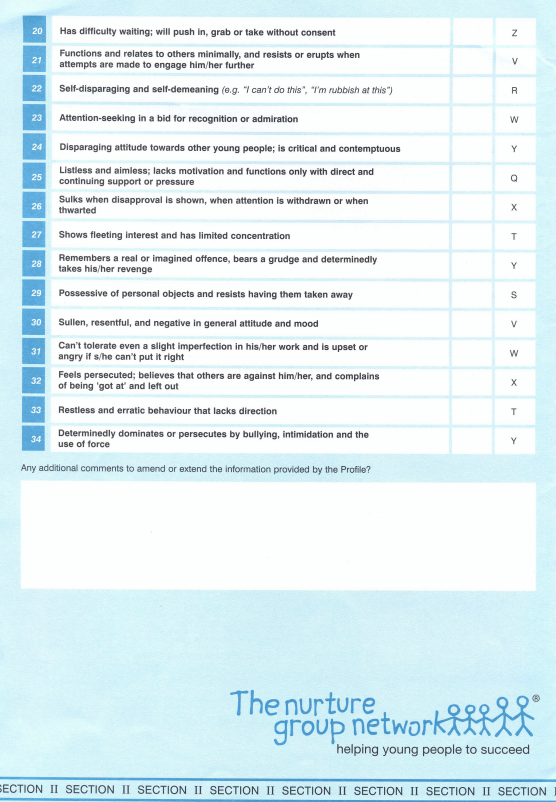 Details of Young Person Details of Young Person Details of Young Person Details of Young Person First Name (s) Gender Male/FemaleSurname EthnicityFirst Language Religion Referral dateUPNULNDate of birth Year group Free school meals Yes/No (Please delete as appropriate)Yes/No (Please delete as appropriate)Yes/No (Please delete as appropriate)Full home address including postcode Telephone Number Mobile Number Work Number Parent/Carer email addressParent/Carer details Parent/Carer details Parent/Carer details Parent/Carer details 1st Contact 2nd Contact 3rd Contact First Name Surname Relationship to pupilTelephone Number Address if different to pupil Referring School Referring School Referring School Referring School Name of school School contact SafeguardingBehaviour Attendance Name Position Telephone Number Email Exclusions Yes/No Yes/No Yes/No Attendance %Number of days Authorised Absence %Number of occasions Unauthorised Absence Please give details of any EWO input Please give details of any EWO input Please give details of any EWO input Please give details of any EWO input Type of referral Year 1       Year 2    Year 3       Year 4      Year 5   Year 6 Year 7       Year 8    Year 9     Year 10    Year 11 Reason for referral (please provide as much details as possible)Has the pupil attended any other Alternative Provision?     Yes/NoEg: Hendon Brook/Coal Clough Academy/The Heights, BlackburnIf yes, please give details (incl dates of attendance, fixed term exclusions etc):Home situation (if relevant please explain) Is the pupil subject to a Child Protection Plan?  Yes/NoIf Yes, please give details.Is the pupil a looked after child?  Yes/NoIf Yes, please give details.Name of Social Worker Telephone NumberLocal Authority Is the young person a CIN? Yes/ NO Does the young person have a CAF? Yes/No If Yes, please give details below. Is the young person a CIN? Yes/ NO Does the young person have a CAF? Yes/No If Yes, please give details below. Name of lead professional Name of lead professional Organisation Organisation Contact Details Contact Details Agencies Involved Agencies Involved Academic End of Key stage attainment:EYFS (GLD)                      Key stage 1/2              Reading                                      Writing                                       Maths                                       Science Key stage 3                  Reading                                       Writing                                       Maths                                       Science Key stage 4                  English current attainment    Maths                                       Science Reading Age Spelling Age CAT scores Examination entries: Please indicate if any of the following apply (delete those that do not apply) EHCP/Additional Support in or out of class.Does the pupil display any difficulties listed below?If the student has a statement or EHCP, please provide the date of the meeting when this will be discussed with the SEN Officer:Do parents have any concerns regarding any SEND issues? Yes/No If yes, please give details:Medical Information Does the young person have any health issues that we need to be aware of?        Yes/NoIf yes, please give details:Is the young person currently taking any medication?      Yes/NoIf yes, please give details:Does the young person suffer from any allergies?    Yes/No If yes, please give details:General Information Young person’s interests and hobbies Please give details: Courses interested in (Please tick) Hair and Beauty Sport and Leisure Construction Catering Have the young person’s parents/carers been contacted and are they in agreement with this referral? Yes/NoDoes the young person agree with the referral?Yes/NoCommentsWhat are the intended outcomes of the placement? How will we know if the placement has been successful? Additional Documentation PROVIDERTHE HEIGHTS BURNLEYREFERRING SCHOOLSIGNED: Susannah Berry Head teacher The Heights, BurnleySusannah Berry SIGNEDNamePositionDATE